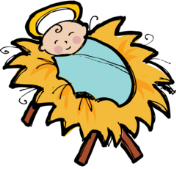 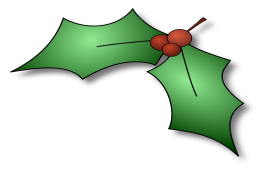 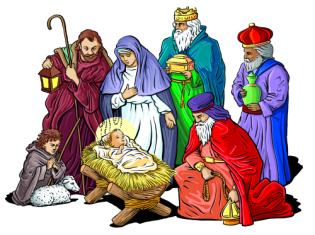 Sunday School Childrenwill be taking part This service will be followed by coffee and mince pies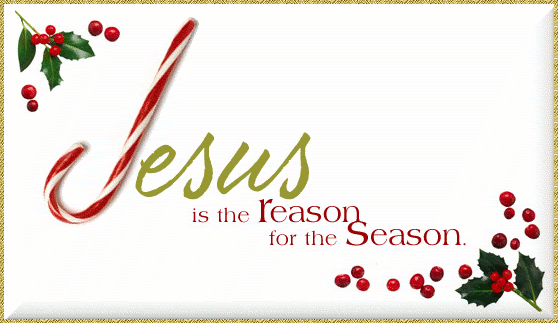 